Case study of effective practice            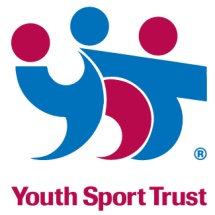 Completed by: Jancis WalkerSchool: Hardwick Primary School, BanburyPost Code: OX16 1XEMain Contact and role: Julie Hawtin, HeadteacherYST Member: YESDate: July 2014Focus on (please tick): PE:School Sport:     Health  & Wellbeing:                Other curriculum area:                                                              Context (background info) Hardwick Primary School is a community school in Banbury, Oxfordshire, with nearly 200 pupils on roll, 18.5% of which are in receipt of Free School Meals. It is part of North Oxfordshire School Sport Partnership (NOSSP). The school has recently been refurbished and they have large grounds which include a forest school area. Their vision for PE is:‘Achieving excellence and enjoyment through high quality, inclusive practice where all pupils are motivated and inspired to achieve lifelong participation through a healthy and active lifestyle.’Context (background info) Hardwick Primary School is a community school in Banbury, Oxfordshire, with nearly 200 pupils on roll, 18.5% of which are in receipt of Free School Meals. It is part of North Oxfordshire School Sport Partnership (NOSSP). The school has recently been refurbished and they have large grounds which include a forest school area. Their vision for PE is:‘Achieving excellence and enjoyment through high quality, inclusive practice where all pupils are motivated and inspired to achieve lifelong participation through a healthy and active lifestyle.’What were you trying to achieve? Are there links to any whole school priorities?The funding has allowed them to focus much more strongly on PE and giving it similar status to literacy and numeracy. In order to gain the support they needed to improve they used 90% of their funding to buy into the North Oxfordshire SSP.  This would allow them to:Improve teaching and learningImprove the structure of the PE lessonEnsure all staff are appropriately attired to deliver the lessonImprove the take up and quality of after school clubsThey also hoped that PE and sport would contribute to improved attendance and behaviour.What were you trying to achieve? Are there links to any whole school priorities?The funding has allowed them to focus much more strongly on PE and giving it similar status to literacy and numeracy. In order to gain the support they needed to improve they used 90% of their funding to buy into the North Oxfordshire SSP.  This would allow them to:Improve teaching and learningImprove the structure of the PE lessonEnsure all staff are appropriately attired to deliver the lessonImprove the take up and quality of after school clubsThey also hoped that PE and sport would contribute to improved attendance and behaviour.What actions were taken? Who was involved? What did you do? What did it look like?As part of the North Oxfordshire SSP they had a teacher one day a week who worked alongside their teachers doing joint lessons and also observing lessons.They undertook collaborative planning for lessons, using the same structure that they use for other lessons.ie sharing lesson objectives at the start of the lesson, a good introduction with children being active from the start, a main part of the lesson and a plenary.There is now an expectation that all teaching staff change for PE, some Teaching Assistants (TAs) also change with some just changing their shoes.No longer withdraw children from PE for extra reading or numeracyUsed support from SSP to buy some football goal posts and got a pitch marked out. A male TA goes out with the boys at lunchtime to help the boys play according to the rules.Provided a Change4Life club for the least active many of which are those children in receipt of Pupil PremiumPut up a board in school that celebrates the achievements that children achieve outside schoolWhat actions were taken? Who was involved? What did you do? What did it look like?As part of the North Oxfordshire SSP they had a teacher one day a week who worked alongside their teachers doing joint lessons and also observing lessons.They undertook collaborative planning for lessons, using the same structure that they use for other lessons.ie sharing lesson objectives at the start of the lesson, a good introduction with children being active from the start, a main part of the lesson and a plenary.There is now an expectation that all teaching staff change for PE, some Teaching Assistants (TAs) also change with some just changing their shoes.No longer withdraw children from PE for extra reading or numeracyUsed support from SSP to buy some football goal posts and got a pitch marked out. A male TA goes out with the boys at lunchtime to help the boys play according to the rules.Provided a Change4Life club for the least active many of which are those children in receipt of Pupil PremiumPut up a board in school that celebrates the achievements that children achieve outside schoolWhat was the impact on participants? What have been the positive impacts of this work on the young people? Huge increase in the take up of after school clubs with about 50% of children now  attending.Children are less ‘fidgety’ in the classroom.More children are being involved in activities outside school and this is celebrated on the achievements board.Year 5 boys had some behaviour issues and this is being addressed by the football club at lunchtime. They are learning to abide by the rules as they know that football will be stopped if they don’t behave.One year 5 boy with behaviour issues often arrives late for school but on the day of the rounder’s tournament he was there at 8.00am ready and waiting to take part.Young person quote: “I thought the Change4 Life Club was brilliant.  I really enjoyed making the fruit kebabs.  I might try and make them at home”  Robbie - Year 3 “We did lots of exercise in the Change 4 Life Club.  I really enjoyed it even though I found it exhausting.”  Nathan – Year 3What was the impact on participants? What have been the positive impacts of this work on the young people? Huge increase in the take up of after school clubs with about 50% of children now  attending.Children are less ‘fidgety’ in the classroom.More children are being involved in activities outside school and this is celebrated on the achievements board.Year 5 boys had some behaviour issues and this is being addressed by the football club at lunchtime. They are learning to abide by the rules as they know that football will be stopped if they don’t behave.One year 5 boy with behaviour issues often arrives late for school but on the day of the rounder’s tournament he was there at 8.00am ready and waiting to take part.Young person quote: “I thought the Change4 Life Club was brilliant.  I really enjoyed making the fruit kebabs.  I might try and make them at home”  Robbie - Year 3 “We did lots of exercise in the Change 4 Life Club.  I really enjoyed it even though I found it exhausting.”  Nathan – Year 3What was the impact on the school? Ie have they changed their offer or the way they deliver it? Which priorities has it impacted on?The funding (being ring fenced) and the use of the PE and Sport Premium being inspected by Ofsted has given them ‘permission’ to say that PE is as equally important as literacy and numeracy and to treat it in this way.Teaching and learning has improved within PE based on observations.Attendance has improved from 93% 3 years ago to 96.6% at the end of this year. This may not be solely down to PE and sport but the school feels that this definitely had an impact.The school has gained a Silver YST primary Quality Mark and a bronze School Games Sport Mark.Headteacher quote:“We recognise the need to get more children active and the Sports Premium has really helped us to achieve this.  All the children thoroughly enjoyed out big sporting events, particularly Football Friday linked to the World Cup.”  We have seen a large impact from the Sports Premium funding on both the pupils and the staff in our school. Teachers are more confident, and with the support of the school mentors, readily transfer skills from the classroom into PE lessons. These lessons are now high quality and children are gaining new skills and enjoying taking part in PE lessons ......staff are now trying to make links to PE across all subjects including literacy and maths.....PE lessons and competitions are helping children to develop their self esteem, confidence and commitment but also understand fair play, this is helping to reduce low level disruption in lessons.What was the impact on the school? Ie have they changed their offer or the way they deliver it? Which priorities has it impacted on?The funding (being ring fenced) and the use of the PE and Sport Premium being inspected by Ofsted has given them ‘permission’ to say that PE is as equally important as literacy and numeracy and to treat it in this way.Teaching and learning has improved within PE based on observations.Attendance has improved from 93% 3 years ago to 96.6% at the end of this year. This may not be solely down to PE and sport but the school feels that this definitely had an impact.The school has gained a Silver YST primary Quality Mark and a bronze School Games Sport Mark.Headteacher quote:“We recognise the need to get more children active and the Sports Premium has really helped us to achieve this.  All the children thoroughly enjoyed out big sporting events, particularly Football Friday linked to the World Cup.”  We have seen a large impact from the Sports Premium funding on both the pupils and the staff in our school. Teachers are more confident, and with the support of the school mentors, readily transfer skills from the classroom into PE lessons. These lessons are now high quality and children are gaining new skills and enjoying taking part in PE lessons ......staff are now trying to make links to PE across all subjects including literacy and maths.....PE lessons and competitions are helping children to develop their self esteem, confidence and commitment but also understand fair play, this is helping to reduce low level disruption in lessons.Top tips:  What were the key things that made this work?Embrace it as a Headteacher showing strong leadership.Have a passionate person as the curriculum leader.Have a Governor that is keen and monitors what is happening. This keeps the profile high.Publicise and ‘big up’ all the things that you are doing when communicating to parents.Top tips:  What were the key things that made this work?Embrace it as a Headteacher showing strong leadership.Have a passionate person as the curriculum leader.Have a Governor that is keen and monitors what is happening. This keeps the profile high.Publicise and ‘big up’ all the things that you are doing when communicating to parents.Next steps? How are you embedding and sustaining the activity? How are you extending and developing the impact of this work?Continue support for new staff coming in from the SSP.PE curriculum leader will now support those staff that have been trained over the year.Provide training for TAs so that they can support better in PE lessons.Involve parents more so that they can support their children at home.Want to work towards a more active workforce.Next steps? How are you embedding and sustaining the activity? How are you extending and developing the impact of this work?Continue support for new staff coming in from the SSP.PE curriculum leader will now support those staff that have been trained over the year.Provide training for TAs so that they can support better in PE lessons.Involve parents more so that they can support their children at home.Want to work towards a more active workforce.Which YST priority area does this link to (please tick)?Start                                                                      Chance                                                                      BestWhich YST priority area does this link to (please tick)?Start                                                                      Chance                                                                      Best